THE CLYDESDALE HORSE SOCIETY WINTER FAIRKindly Supported by the legacy of the late Gerald Fallowes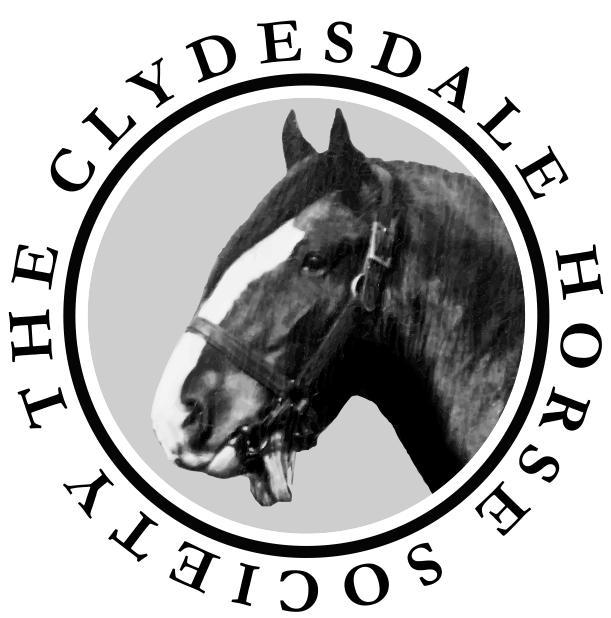 Patron – HRH The Prince of Waleswww.clydesdalehorsesociety.comLANARK AGRICULTURAL CENTRESATURDAY 30th NOVEMBER 2019JudgeMr Walt Bedford, Sheepwalk Farm, YorkChampion of Champions JudgeMr Hugh Ramsay, Millisle Farm, Newton StewartJudging commences at 10.45amPresident: Mr James RocheadVice President: Mr Alasdair FletcherImmediate Past President: Mr Peter KeronHon Treasurer: Captain James AndersonSecretary: Ian A Roy BA7 Turretbank Place, Crieff, PH7 4LSTel: 07720 895870Email: secretary@clydesdalehorsesociety.comSchedule of ClassesNovice Handler – for those aged over 16 to be judged on handler’s performance only; horse used must be entered in an in-hand class.Gelding born in or before 2016.Mare or filly born in or before 2016.Filly born in 2017.Colt or gelding born in 2017 or 2018.Filly born in 2018.Senior colt foal born on or before 30/4/2019.Senior filly foal born on or before 30/4/2019.Junior colt foal born on or after 1/5/2019  Junior filly foal born on or after 1/5/2019  Pair of foals by the same sire - entry on the day.  Young Handlers Class for those aged 12 – 16 on the day of the Show (run under CHS rules). Qualifier for Young Handler Final 2020.Champion of Champions ClassEntry FeesClass 1 - no feeClasses 2 to 10 - £10 per entryClasses 11 and 12 - no feeClass 13 - £10 per entryPrize moneyOverall Champion - £100Reserve Overall Champion - £50Classes 2 – 101st	£502nd	£403rd	£304th	£205th	£156th 	£10Class 12CHS rosettes and a memento to all competitorsClass 13 - Champion of ChampionsChampion - £100Reserve Champion - £50Judging to start at 10.45 am with the novice handler class.Class 2 will not commence before 11 amTrophiesPeter Sharp Perpetual Challenge TrophyOverall ChampionThe Hillhouse Silver Shadow Memorial TrophyReserve ChampionThe Paul L Cooper Perpetual Challenge TrophyBest FoalThe George Robertson TrophyBest Foal Bred by ExhibitorThe Kildean Perpetual Challenge TrophyBest Animal Bred by ExhibitorThe Jackton TrophyBest Senior HorseThe Macfin Perpetual Silver SalverBest Horse of opposite sex to the Overall ChampionThe Manuel TrophyBest One or Two Year OldThe Auchengree Clydesdales TrophyPresented by Matthew Burks and Jacqueline PettigrewBest Young HandlerRules and Regulations for the Clydesdale Horse Society Winter FairDisclaimer of Liability to ExhibitorsThe Clydesdale Horse Society shall disclaim liability for the death or personal injury caused by the negligence of the Society, its servants or agents, or any person whilst entering or leaving the Showground.  The Society shall not be responsible for death, injury, disease or loss caused to any exhibitor or by any vehicle brought by the exhibitor to the showground or car park.  Acceptance of the foregoing is a condition of entry.  Exhibitors are advised to insure against fire and other appropriate risk as regards their own property and against third party claims.  EntriesEntry fees are as stated.  The correct fee must be remitted with the entry form or entries will not be accepted.  No refunds will be given.The Society reserves the right to refuse entry and return the entry fee to any person.Horses exhibited must be owned by the named exhibitor at the date of closure of entries and the horse passport must reflect that ownership. Entry forms must be signed by that owner/exhibitor. All owners/exhibitors must be current members of The Clydesdale Horse Society.  All mares and stallions must be registered and in the case of fillies be in the process of being registered with The Clydesdale Horse Society at the entry closing date.  Colts and geldings must be entered as Produce or be in the process of being entered as Produce with the Society.  Horses entered in the Grade-Up Appendix, Colts out of a Grade-Up mare or horses of unknown pedigree are not eligible to compete.Exhibitors are solely responsible for the accuracy and eligibility of their entries.  Exhibitors must prove the correctness of their entries if required to do so by stewards.ProtestsAll protests must be made in writing to the Secretary of the Society before 4pm on the day of the Show.  This must be accompanied with a £50 deposit which will be returned if the protest is upheld.  The protest will be considered by the Executive Committee of the Clydesdale Horse Society in consultation with stewards.DisqualificationThe Chief Steward has the power to disqualify any entry.  There is no appeal against any disqualification made by the Chief Steward or by the Judge.Mode of DressHandlers should wear a shirt and Clydesdale Horse Society tie.  White coats MUST be worn in the ring.Rules and Regulations for the Clydesdale Horse Society Winter FairNumber of Attendants in the RingOnly two persons will be permitted in the ring with each horse, namely the person leading the horse and one attendant for dressing out purposes.Champion of Champions ClassStarting on 1 January 2019, the champion Clydesdale from each show affiliated to the Clydesdale Horse Society in 2019 will be eligible to enter.   The 2019 Champion of Champions class will also be open to the Champions from the Grampian Foal Show and the County Londonderry, Horse Breeders Clydesdale Show, both held in December 2018.The competition will be open to all champions including geldings. If the champion at any local affiliated show has already qualified, the reserve champion at that show will not be eligible to enter.  There will be an entry fee of £10 per entry and any exhibitor can qualify as many horses as they want but a horse can only qualify once a year.Equine FluThe Clydesdale Horse Society’s current position with regard to recent incidences of Equine Flu is noted below and the following guidelines should be adhered to.We will not routinely examine passports for evidence of flu vaccinations but all passports should be brought to the Winter Fair. All horses exhibiting must be fit and well and showing no signs of illness on the day of the Winter Fair. Further, any horse which has shown signs of illness within the 10 days prior to the event should not be brought to the event.  
We expect all competitors to practice good, sensible bio-security measures in terms of sharing of equipment, buckets, etc with other horses, maintain a sensible space away from all other horses and prevent horses from sniffing noses.
If new cases of Equine Flu are discovered prior to the event these practices may require to change and the Clydesdale Horse Society reserves the right to have a veterinary surgeon on site on the day of the event to inspect horses unloading and to adjudicate on the fitness or otherwise of a horse to be shown.  That veterinary surgeon’s decision concerning the fitness of any horse for exhibiting will be final.At the present time the approach being taken is that the risk of equine flu is no higher than at any other time – these guidelines should, therefore, be seen as being a general precautionary measure. We respectfully ask all exhibitors to use a common-sense approach.